How to use Flickr albums for publications photosLast updated April 4, 2017 LHTable of ContentsHow to Log inHow to deposit photos from the semester into an albumHow to choose photos for publicationsAddendum: other helpful information regarding photosHow to Log InGo to www.flickr.comSign in username: email Lucy for username and passwordpassword: email Lucy for username and passwordIf you are having trouble logging in (get a note that says “we’ve sent a security code to your backup email/or phone”) email Lucy. Flickr often gives us error messages, due to the fact that multiple countries attempt to use the same log-in. It automatically assumes our password was stolen. Return to table of contentsII. How to deposit photos from the semester into an albumThrough the academic year, you may take some photos of the programs that you would like to save for possible future use for CGEE publications. Each academic year, we will have created specific albums for each site to store all of their photos into. Please log in to flickr when you have photos to share, and upload them all into your site’s current album. To do this:Choose the “upload” button in the upper right hand corner of the screenLooks like this: 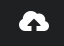 Choose the photo(s) to upload (either drag and drop or use the file select option)Click each photo and add a title and descriptionYou can type in the given boxes below the thumbnail of the photo, like this: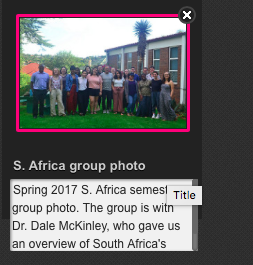 Once you have uploaded all your photos and added descriptions, be sure to add to the appropriate album!Click “Add to albums” on the left hand side of the screenA pop-up will appear, giving you multiple choices for album. Choose the correct one, and then select “done”IMPORTANT: If you are uploading multiple photos, make sure each photo is selected so you can add all to one album at once (instead of adding individually). You know a photo is selected if it has a pink border around it. Once your photos are in the correct album, choose the blue “upload # photo” button in the upper right hand cornerLooks like this: 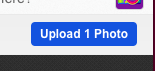 You will get another pop-up that says, “Upload item with the following changes?” with the private button and the album button selected. This is correct. Choose upload. Once you have completed the upload, it will bring you back to our main photo stream. You may or may not see your uploaded photos here. If you want to check that you did indeed upload them in the correct spot, you will navigate to the album itself. To do this:Choose “albums”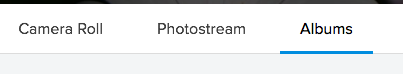 Find your albumYour photo(s) should now be in here. Other notes: occasionally students, interns, or staff will simply email their photos to me and I will ensure they are uploaded into the correct album. If you cannot get into the Flickr account, or if your bandwidth is not high enough to upload photos, please email them to me as attachments instead. Return to table of contentsIII. How to Choose Photos for PublicationsOnce you're signed in, go to the top left corner where you will see a black bar with different options (You  - Explore - Create) Mouse over to the "You" tab, and a drop-down menu will appear. Click on "Albums"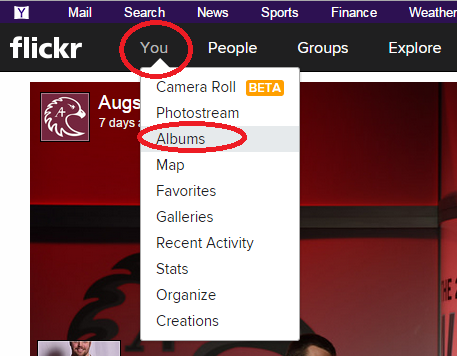 You will see a lot of albums. You want to find your location with the current year:Mexico 2016-17Southern Africa 2016-17Central America 2016-2017This is where we store all photos from the academic year into. From there, you will be able to see all of the photos we have already collected from the year. We want you to choose from that large album, your top choices to go onto the new brochures.To select your favorites and add to the promo album:Click on a photo you like.The photo will open for you to viewScroll down the pageYou will see an option "Add to album" in the lower right hand of the screen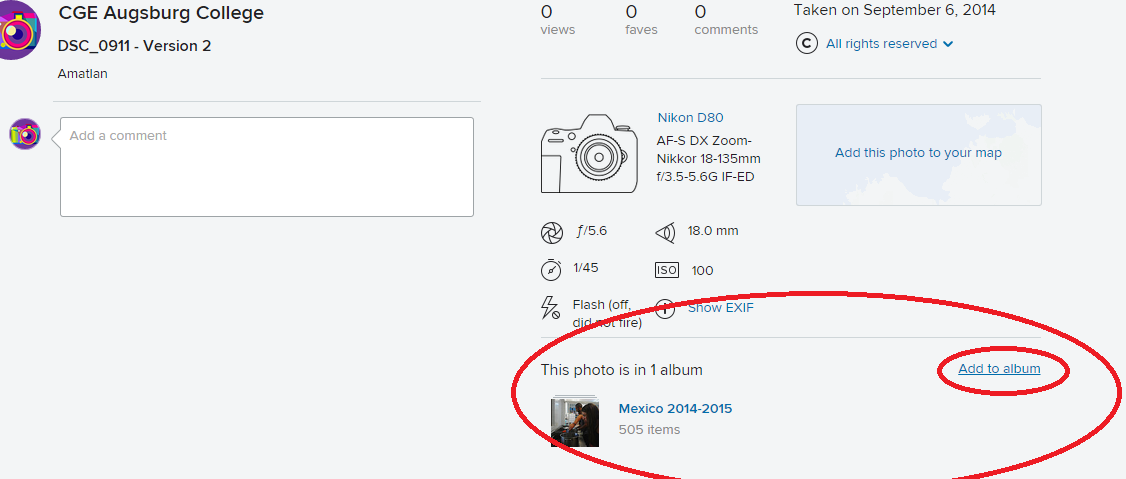 Choose "Add to Album"A list of possible albums will appearScroll down until you find your publications album "Mexico Pubs 2017"/”Southern Africa Pubs 2017”/”Central America Pubs 2017”Click on that albumThen choose the blue "Add to album" buttonChoose the correct ‘pubs’ album and add itReturn to table of contentsAddendum: other helpful information regarding photosIdeally, we would like about 10-15 photos per site as our “top favorites” (Mexico you need more since you have more programs, please give me at least 20 photos). Not all photos will be used, but is good to have a variety to choose from. What types of photos work best?  I usually put good marketing photos into one of these categories:Visually stunning, the “wow factor” photos - these can be landscape photos that show off natural beauty of the country, or local architecture/cityscape photos, among others. These photos are must-haves in study abroad advertising, and get students to come over to our table at the fairs to look at our materials and talk to us. Group shots/students posing - helps students “picture themselves there” by showing them others’ having fun on site.Candid shots of the community and activity photos - since CGEE is so experiential, we really want to showcase this in our materials. Photos of visits to local organizations, guest speakers, excursions, etc. However, these photos are the hardest to get because we typically don’t think to take photos at these times! We do also screen for appropriate images. For example, even though we do have internships that work with children, I tend to avoid using those images due to the unfortunate connotation of the “white savior” complex that can accompany those types of photos. Even though WE KNOW that is not what is happening in the photo, it is difficult to explain that when we simply use the photo on a publication that may not have any caption or explanation to it. We try to have photos which include a diverse array of participants, but again, the unfortunate reality is that I am forced to work with what I am given. This is why it is so important to gather photos from all the students we can, so we can get a broad range of viewpoints. When we are unable to gather photos, we have to fall back on old photos and landscape photos we can purchase online. Other types of photos I typically avoid…Students in bathing suitsAnything with alcoholAnything that might depict a power imbalance between students and community members; we want those photos to be shown with all parties in equal positions, or with community members teaching the students as we believe in learning from the community (again, no “white savior complex” type photos)Photos with children - parents might object knowing their child is on a website somewhere without their permission. IF I use any of these, I mostly use them on the Education publications because how else do you show that without showing a school, basically. But the photo needs to be very tastefully done. Anything that might perpetuate a stereotype of the country/area/people of the region (such as students all wearing sombreros and fake mustaches in Mexico)Return to table of contents